International Situations Project TranslationTightness/Looseness Scale – 6 itemsTranslation provided by:Želijko Jerneić, University of Zagreb, ZagrebReference for the Tightness/Looseness Scale:Gelfand, M. J., Raver, J. L., Nishii, L., Leslie, L. M., Lun, J., Lim, B. C., ... & Aycan, Z. (2011). Differences between tight and loose cultures: A 33-nation study. Science, 332, 1100-1104.The International Situations Project is supported by the National Science Foundation under Grant No. BCS-1528131. Any opinions, findings, and conclusions or recommendations expressed in this material are those of the individual researchers and do not necessarily reflect the views of the National Science Foundation.International Situations ProjectUniversity of California, RiversideDavid Funder, Principal InvestigatorResearchers:  Gwendolyn Gardiner, Erica Baranski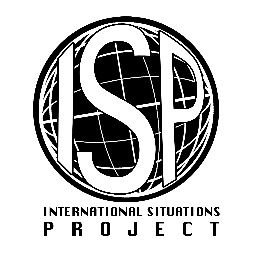 Original EnglishTranslation (Croatian)There are many social norms people are supposed to abide by in this country U ovoj zemlji ima mnogo društvenih normi kojih bi se ljudi trebali pridržavati.In this country, there are very clear expectations for how people should act in most situationsU ovoj su zemlji vrlo jasna očekivanja kako bi se ljudi trebali ponašati u većini situacija.People agree upon what behaviors are appropriate versus inappropriate in most situations in this country U ovoj se zemlji ljudi slažu u tome koja su ponašanja primjerena, a koja nisu primjerena u većini situacija.People in this country have a great deal of freedom in how they want to behave in most situations Ljudi u ovoj zemlji imaju znatnu slobodu u odlučivanju kako se žele ponašati u većini situacija.In this country, if someone acts in an inappropriate way, others will strongly disapprove U ovoj zemlji, ako se netko ponaša na neodgovarajući način, izaziva snažno negodovanje drugih.People in this country almost always comply with social norms U ovoj se zemlji ljudi gotovo uvijek pridržavaju društvenih normi.